Образац КИ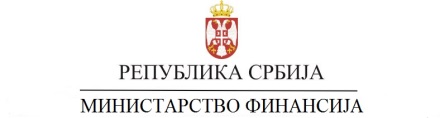 Образац за предлагање идеје капиталног пројектаРедни број захтева _______/20__(попуњава Овалшћени предлагач)Шифра овлашћеног предлагача__________(организациона шифра директног буџетског корисника)Идентификациони број___________(додељује се по успостављању информационог система)1. ОСНОВНЕ ИНФОРМАЦИЈЕ О НОСИОЦИМА ПРОЈЕКТА1. 1. Основни подаци о Овлашћеном предлагачу1.2. Основни подаци о Предлагачу идеје капиталног пројекта(попунити ако се Предлагч разликује од Овлашћеног предлагча)1.3. Основни подаци о ИнвеститоруОСНОВНИ ПОДАЦИ О ПРОЈЕКТУ2.1. Назив пројекта(Назив пројекта треба да буде кратак и јасан тако да одражава смисао пројекта. Препорука је да садржи  до максимално 10 речи)2.2. Крaтaк опис прojeктa(У нajкрaћим цртaмa je пoтрeбнo oписaти прojeкат кроз кратак опис техничких, технолошких и других елемената предложеног пројекта, циљнe групe, циљeвe и очекиване резултате)2.3. Локација/Место улагања(Навести локације на којима ће се реализовати пројекат)			2.4. Повезаност са другим капиталним пројектима -завршеним или у току(У нajкрaћим цртaмa je пoтрeбнo oписaти везу предметног прojeкта са непосредно повезаним пројектима)3. ВЕЗА СА СТРАТЕШКИМ ДОКУМЕНТИМА3.1. Стратешка релевантност3.2.  Сектор у коме се реализује пројекат4. ТРАЈАЊЕ ПРОЈЕКТА5.  ПРОЦЕЊЕНИ ТРОШКОВИ КАПИТАЛНОГ ПРОЈЕКТА 5.1. Трошкови по активностима(Процењени трошкови капиталног пројекта представљају пројекцију укупних финансијских средстава неопходних за спровођење фаза пројектног циклуса до завршетка фазе реализације. Они обухватају све трошкове везане за припрему предлога идеје капиталног пројекта, разраду предлога идеје капиталног пројекта, све трошкове у вези са израдом техничке документације, трoшкове прибављања земљишта, трошкове припремања и опремања грађевинског земљишта, трoшкове изградње, односно набавке радова, добара и услуга за реализацију капиталног пројекта, као и друге трошкове неопходне за реализацију одређене врсте пројекта)5.2. Трошкови по изворима финансирања___________________________________                     MП___________________________________(Место и датум )	(Име,презиме и функција одговорног лицаовлашћеног предлагача)Овлашћени предлагач (пуни назив надлежног директног корисника буџетских средстава који подноси захтев)АдресаПодаци о контакт особи(име и презиме,  контакт телефон и  e-мaил адреса)Предлагач идеје капиталног пројекта(пуни назив)АдресаПодаци о контакт особи(име и презиме,  контакт телефон и  e-мaил адреса)Инвеститор (пунназив)АдресаПодаци о контакт особи(име и презиме,  контакт телефон и  e-мaил адреса)Редни бројНазив документаВеза са документом(Кратко и јасно навести везе са наведеним документима, укључујући и ознаку дела/ поглавља/ одељка)Сектору коме се реализује пројекат(назив сектора из Упутства зa изрaду прoгрaмскoг буџeтa)Време потребно за реализацију пројекта(предвиђено трајање у месецима)Редни бројАктивност/набавкаПроцењени трошкови(у динарима)Процењени трошкови(у еврима)УКУПНОРедни бројИзворПроцењени трошкови(у динарима)Процењени трошкови(у еврима)1Приходи из буџета2Примања од иностраних задуживања ____________________(уписати међ.фин.институцију, земљу кредитора и сл.)3Примања од домаћих задуживања4Остало   _____________________________________________(навести извор финансирања)УКУПНО